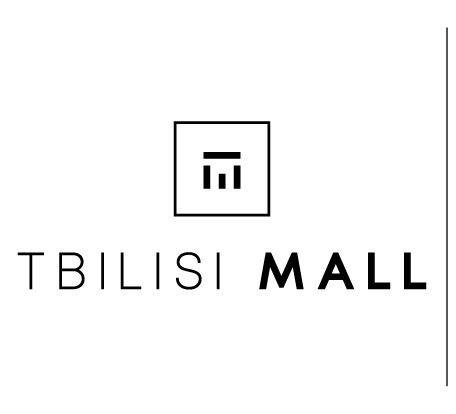 თბილისი მოლის ცენტრალური ატრიუმის გუმბათის სარეაბილიტაციო სამუშაოებიტექნიკური მოთხოვნებიშინაარსი:	ზოგადი ინფორმაცია---------------------------------------------------------------------3ტექნიკური დასკვნა–––––––––––––––––––––––––––––––––––––––––––––––-––––––4ტექნიკური დავალება------------------------------------------------------------------––5სამუშაოთა წარმოების გრაფიკი---------------------------------------------------------6უსაფრთხოების ნორმები-----------------------------------------------------------------6განფასება-----------------------------------------------------------------------------------6ტექნიკური მონაცემები-------------------------------------------------------------------7ნახაზი----------------------------------------------------------------------------------–-8-9ზოგადი ინფორმაციასავაჭრო ცენტრი „თბილისი მოლის“ შენობა მდებარეობს დავით აღმაშენებლის ხეივნის 213 ნომერში.მოცემული შენობა, შედგება სამი ბლოკისაგან (A, B და C ბლოკებისგან). შენობა 4 სართულიანია და სარეაბილიტაციო ატრიუმი განლაგებულია B ბლოკში. ცენტრალური ატრიუმის გადახურვა გუმბათოვანი ტიპისაა და წარმოადგენს 47.5 მეტრი დიამეტრის წრიულ, ლითონის სივრცული წამწეებისგან შემდგარ კონსტრუქციას. წამწეები ერთმანეთთან დაკავშირებულია გუმბათის ზედა და ქვედა სარტყელების მეშვეობით, ხოლო წამწეების მდგრადობა უზრუნველყოფილია დაჭიმული ფოლადის ბაგირებით.გუმბათის ჭერი მოპირკეთებული არის ალუმინის შეღებილი დეკორატიული მილებით, რომლებიც წრიული განლაგებით არის დამონტაჟებული. მილები ჩალაგებულია ალუმინის მიმმართველ პროფილებში, სლეციალურ ჩაღრმავებებში და ცალი მხრიდან დაფიქსირებულია შურუპის (თვითმჭრელით) მეშეობითტექნიკური დასკვნა ცენტრალური ატრიუმის გუმბათის დათვალიერების შედეგად საჭირო გახდა ჩარჩოების და მათ შორის მოქცეული დეკორატიული დეტალის, ნაწილობრივი შეკეთება.გამოკვლევის საგანს წარმოადგენდა შენობის ცენტრალური გუმბათის ტექნიკური მდგომარეობა.გამოკვლევა ჩატარდა კომპანია „ზნიიეპის“ მიერ. გამოკვლევის შედეგად დადგინდა, რომ სავაჭრო ცენტრის „თბილისი მოლის“ შენობის ცენტრალური ატრიუმის გუმბათის ტექნიკური მდგომარეობა არადამაკმაყოფილებელია. საჭიროებს ნაწილობრივ სარესტავრაციო სამუშაოებსტექნიკური დავალებაქვემოთ მოცემული ჩამონათვალის მიხედვით, მომზადდეს პროექტი დეტალური განფასებით და შესრულდეს სამუშაოები: ცენტრალური გუმბათის ლით. ბაგირებიცენტრალური გუმბათის ლით. ბაგირების დაჭიმულობის ნახაზის მომზადება, დეტალური კვანძებით და დატვირთულობითცენტრალური გუმბათის ლით. ბაგირების დაძაბულობის შემოწმება და შემდგომ მისი დაჭიმვა.ცენტრალური გუმბათის ლით. დეკორატიული ჩანართები.ლითონის მილების დათვალიერება 100% და სარისკო ადგილების იდენტიფიცირება (ფოტო დასურათება);კვანძის ჩამაგრების მეთოდოლოგიის შემუშავება და ნახაზის მომზადება.ყველა ხარვეზული დეტალის დაფიქსირება რაოდენობრივადBOQ ს მომზადებაცენტრალური გუმბათის დეკორატიული პანელებიგუმბათის შიდა სივრცეში არსებული დეკორატიული პანელების დათვალიერება 100% და სარისკო ადგილების იდენტიფიცირებაპანელების სამაგრების მეთოდოლოგიის შემუშავება და ნახაზის მომზადებაყველა ხარვეზული დეტალის დაფიქსირება რაოდენობრივადBOQ ს მომზადება
განფასებაგანფასებაში უნდა იყოს მითითებული ყველა სახის დანახარჯი რაც საჭირო იქნება პროექტის სრული შესრულებისთვის. ჯამურ თანხაში უნდა შედიოდეს კანონით გათვალისწინებული ყველა გადასახადი. 